Getting to Know You-Grade ____AIM/Aspire________Full Name: Julie CoramBirthday: May 14Favorite Color:  OrangeFavorite Kind of Animal: Dog  Favorite Teacher supplies:  Paper Mate Flair felt tip pens, sticky notes, games for classroomFavorite Sweet Snack: Reese’s Peanut Butter CupsFavorite Crunchy Snack:  Cheetos CrunchyFavorite Drink/Drinks:  Diet Strawberry Limeade, LemonadeFavorite Fast Food Restaurant:  SonicFavorite Sit Down Restaurant:  Noodles and CompanyFavorite Sports Teams:  n/aFavorite Authors:  John GrishamFavorite Places to shop: Target Hobbies:  reading, swimmingCandles/Flowers:  Vanilla/LilacsFavorite Scent/Lotion:  VanillaAllergies:  noneAnything you’d like us to know about you?  I really appreciate our PTA!!questions: contact Kimberly Ehlers kim.ehlers07@gmail.com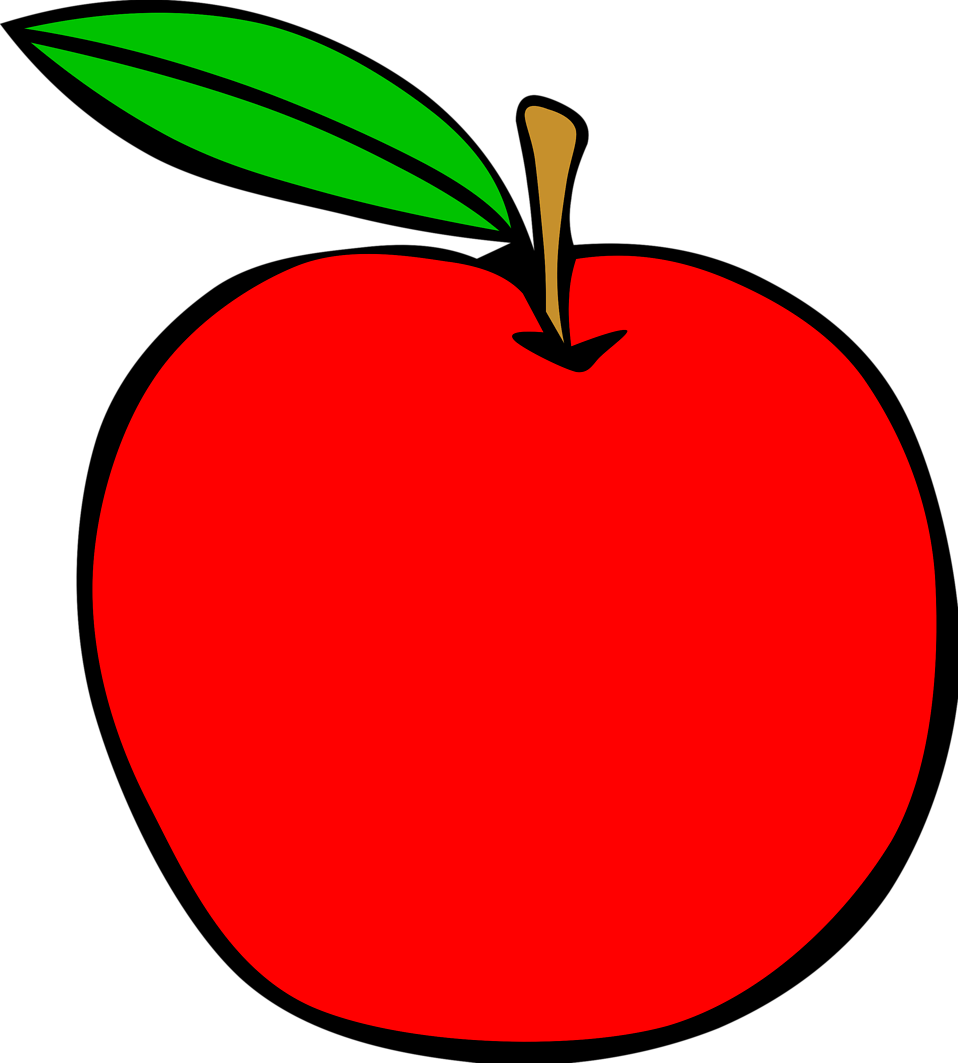 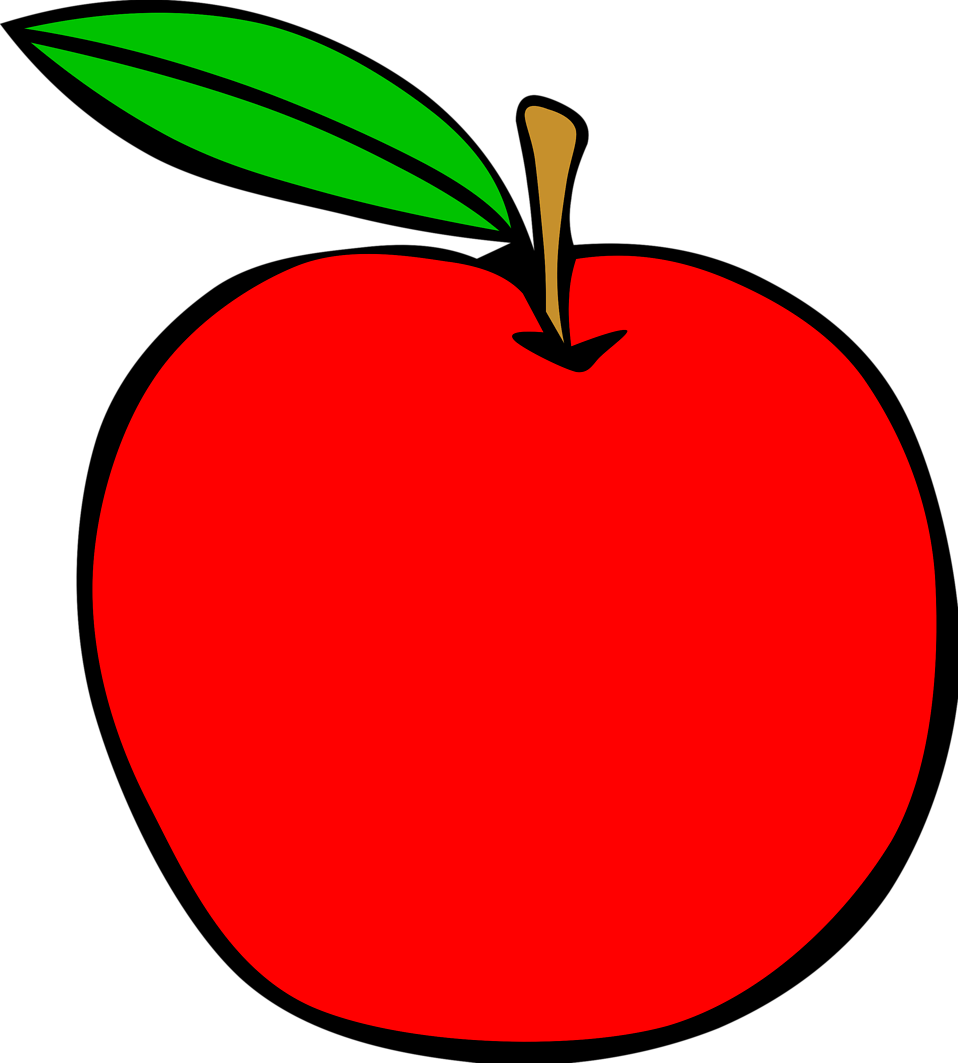 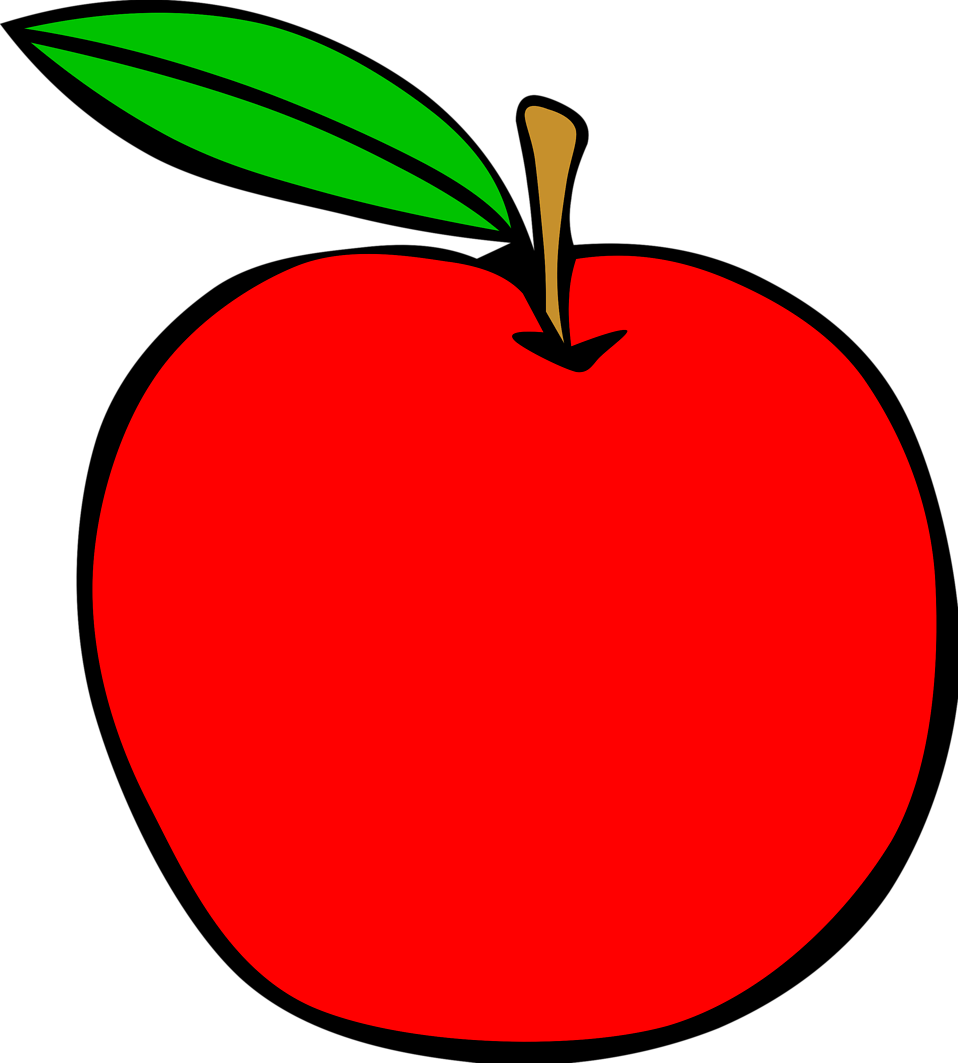 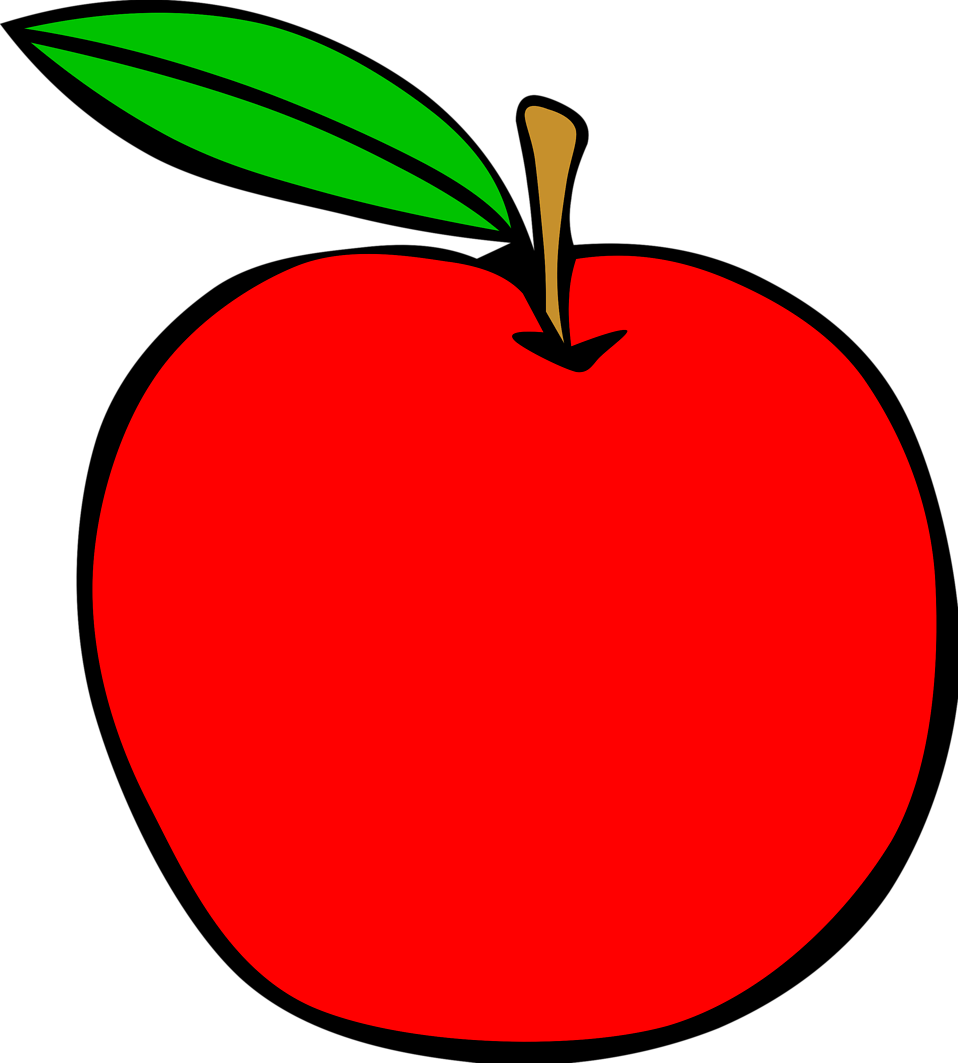 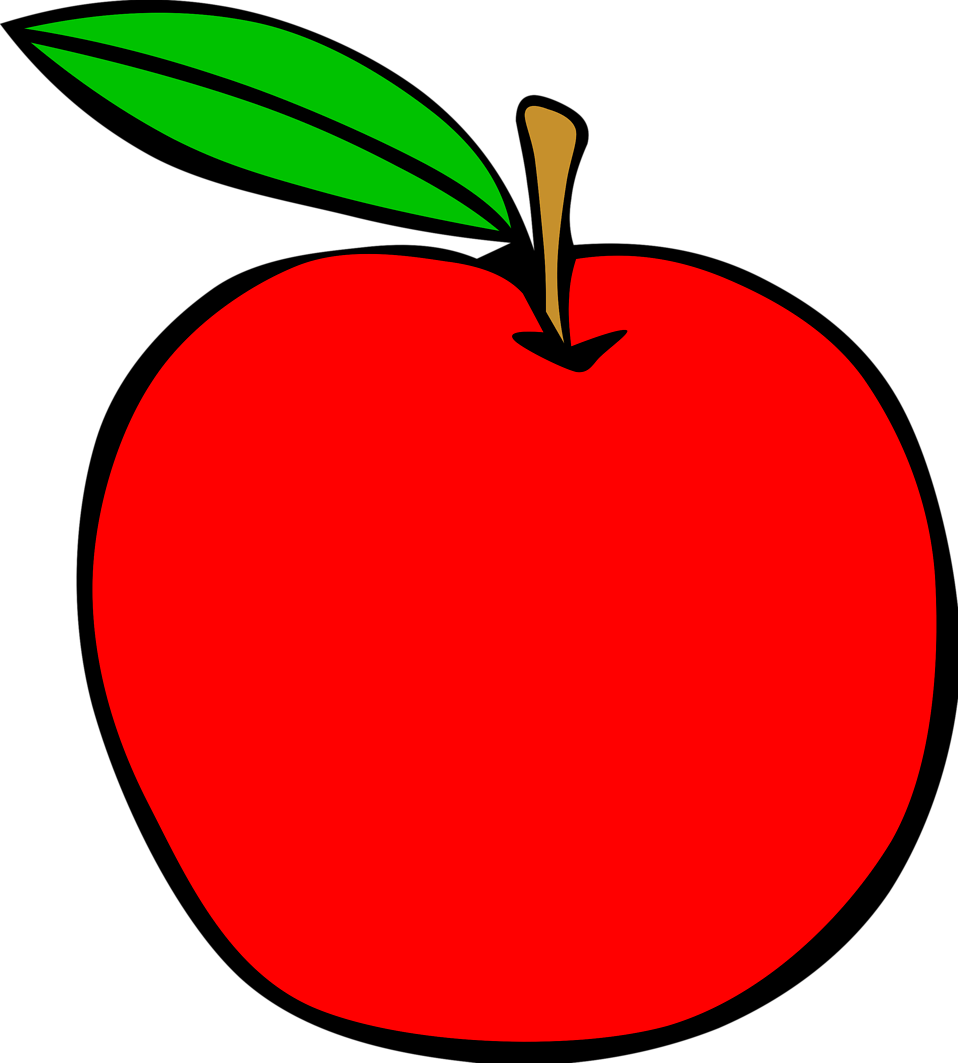 